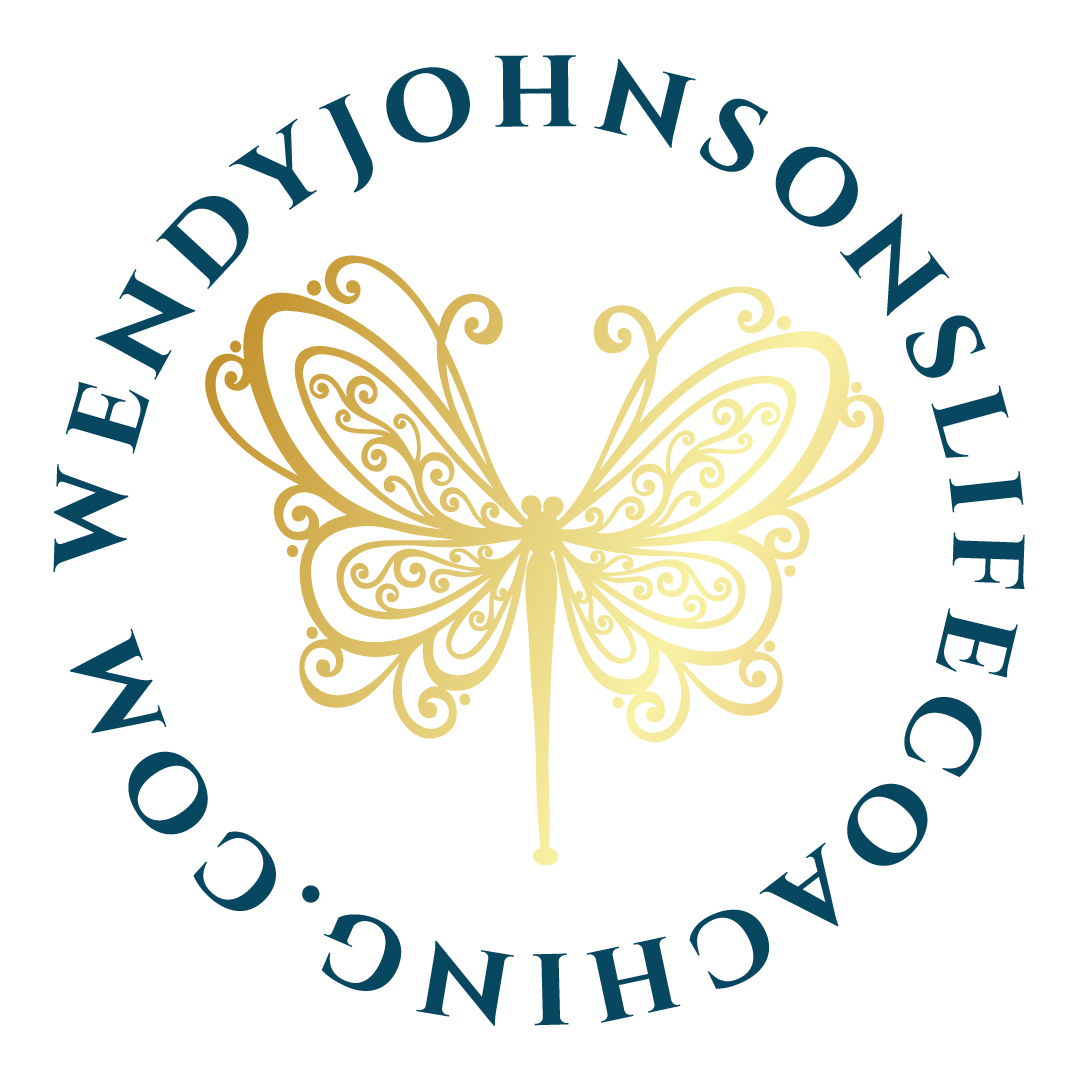 What is The Law of attraction? Or also known as LOA.According to Wikipedia it is a belief that positive or negative thoughts bring positive or negative_________ into a person’s life. The belief is based on people and their _________are made from _______ _________and that a process of like energy attracting like energy exists through which a person can improve their_________ ,_________ and ___________ ____________.The law of attraction manifests through the power of___________, everywhere and in many ways. Even the law of gravity is part of the law of attraction. This law attracts__________, ideas, people, situations and circumstancesWhen thinking of questions about how the _____ ___ ____________works, people commonly assume that they can make it work at __________ ________or do something to bring it into their lives. What you need to understand is that the Law of Attraction is ___________working. It is influencing everything you do and experience throughout each day.So, it makes more sense to think about how you can harness the power of the Law of Attraction,_____________ the associated energy in ways that allow you to get what you want. LOA Life coachSpiritual liberation specialist360-402-3247wendyjohnsonslifecoaching.comwendyjohnsonslifecoaching@outlook.comWhat is The Law of attraction? Or also known as LOA.According to Wikipedia it is a belief that positive or negative thoughts bring positive or negative_________ into a person’s life. The belief is based on people and their _________are made from _______ _________and that a process of like energy attracting like energy exists through which a person can improve their_________ ,_________ and ___________ ____________.The law of attraction manifests through the power of___________, everywhere and in many ways. Even the law of gravity is part of the law of attraction. This law attracts__________, ideas, people, situations and circumstancesWhen thinking of questions about how the _____ ___ ____________works, people commonly assume that they can make it work at __________ ________or do something to bring it into their lives. What you need to understand is that the Law of Attraction is ___________working. It is influencing everything you do and experience throughout each day.So, it makes more sense to think about how you can harness the power of the Law of Attraction,_____________ the associated energy in ways that allow you to get what you want. 